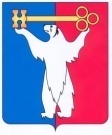 АДМИНИСТРАЦИЯ ГОРОДА НОРИЛЬСКАКРАСНОЯРСКОГО КРАЯПОСТАНОВЛЕНИЕ06.06.2018	   г.Норильск                                                  № 223О внесении изменений в постановление Администрации города Норильска от 28.04.2011 №192 Руководствуясь ст. 78.1 Бюджетного кодекса РФ, Федеральным законом от 06.10.2003 № 131-ФЗ «Об общих принципах организации местного самоуправления в Российской Федерации», Федеральным законом от 12.01.1996 №7-ФЗ «О некоммерческих организациях», Постановлением Правительства РФ от 07.05.2017 №541 «Об общих требованиях к нормативным правовым актам, муниципальным правовым актам, регулирующим предоставление субсидий некоммерческим организациям, не являющимся государственными (муниципальными) учреждениями», Уставом муниципального образования город Норильск,ПОСТАНОВЛЯЮ:Внести в постановление Администрации города Норильска от 28.04.2011   № 192 «Об утверждении Порядка предоставления субсидии некоммерческой организации «Норильский городской социально-просветительский фонд «Юбилейный» (далее – Постановление) следующие изменения:Порядок предоставления субсидии некоммерческой организации «Норильский городской социально-просветительский фонд «Юбилейный», утвержденный Постановлением (далее – Порядок), изложить в редакции согласно приложению к настоящему постановлению (прилагается).Типовую форму Договора о предоставлении субсидии из средств бюджета муниципального образования город Норильск субсидии некоммерческой организации «Норильский городской социально-просветительский фонд «Юбилейный», являющуюся приложением к Порядку, исключить.Разместить настоящее постановление на официальном сайте муниципального образования город Норильск.Глава города Норильска				              			  Р.В. АхметчинПриложение к постановлению Администрации города Норильскаот 06.06.2018 № 223УТВЕРЖДЕНпостановлениемАдминистрации города Норильскаот 28.04.2011 № 192Порядок предоставления субсидии некоммерческой организации «Норильский городской социально-просветительский фонд «Юбилейный 1. Общие положения1.1. Настоящий Порядок определяет условия и механизм предоставления из средств бюджета муниципального образования город Норильск субсидии некоммерческой организации «Норильский городской социально-просветительский фонд «Юбилейный» (далее – Фонд), а также порядок ее расходования и возврата.1.2. Субсидия предоставляется Фонду на следующие цели:а) на осуществление и обеспечение осуществления уставных видов деятельности Фонда; 	б) на оказание в соответствии с договором (соглашением) муниципальных услуг:	- по реализации мероприятий, направленных на отдых и оздоровление отдельных категорий граждан муниципального образования город Норильск (в том числе детей), на условиях и в порядке, определяемых муниципальными правовыми актами органов местного самоуправления муниципального образования город Норильск;- по обеспечению отдельных категорий детей новогодними подарками.1.3. Главным распорядителем средств субсидии является Администрация города Норильска (далее – Уполномоченный орган).2. Условия предоставления и порядок финансирования субсидииОснованием для предоставления субсидии является договор о предоставлении субсидии из средств бюджета муниципального образования город Норильск, заключенный между Уполномоченным органом и Фондом, по форме, утвержденной приказом начальника Финансового управления Администрации города Норильска (далее – Договор, Финансовое управление).2.2. Договор в обязательном порядке должен включать следующие сведения: цели, условия и порядок предоставления субсидии; порядок возврата субсидии; ответственность Фонда; согласие Фонда на осуществление Уполномоченным органом и органами муниципального финансового контроля муниципального образования город Норильск (Финансовое управление, контрольно-ревизионный отдел Администрации города Норильска, Контрольно-счетная палата города Норильска) проверок соблюдения Фондом условий, целей и порядка предоставления субсидий; запрет на приобретение за счет полученных средств иностранной валюты, за исключением операций, осуществляемых в соответствии с валютным законодательством Российской Федерации при закупке (поставке) высокотехнологичного импортного оборудования, сырья и комплектующих изделий, а также связанных с достижением целей предоставления указанных средств иных операций, определенных муниципальными правовыми актами органов местного самоуправления муниципального образования город Норильск.2.3. Требования, которым должен соответствовать Фонд на первое число месяца, предшествующего месяцу, в котором планируется заключение Договора:а) должна отсутствовать неисполненная обязанность по уплате налогов, сборов, страховых взносов, пеней, штрафов, процентов, подлежащих уплате в соответствии с законодательством Российской Федерации о налогах и сборах;б) должна отсутствовать просроченная задолженность по возврату в бюджет муниципального образования город Норильск субсидий, бюджетных инвестиций, предоставленных в том числе в соответствии с иными правовыми актами, и иная просроченная задолженность перед бюджетом муниципального образования город Норильск;в) Фонд не должен находиться в процессе реорганизации, ликвидации, банкротства.2.4. Для заключения Договора Фонд представляет в Уполномоченный орган (Финансовое управление) следующие документы (заверенные директором Фонда копии документов):а) Устав Фонда;б) свидетельство о постановке на учет Фонда в налоговом органе по месту его нахождения;в) свидетельство о государственной регистрации Фонда;г) документ, подтверждающий полномочия директора Фонда;д) проект Договора о предоставлении субсидии из средств бюджета муниципального образования город Норильск, подлежащий заключению между Уполномоченным органом и Фондом, и подготовленный в соответствии с решением Норильского городского Совета депутатов о бюджете муниципального образования город Норильск на текущий финансовый год и плановый период и с формой, утвержденной приказом начальника Финансового управления (далее – Договор);е) справку территориального органа Федеральной налоговой службы по состоянию на первое число месяца, предшествующего месяцу, в котором планируется заключение Договора, об отсутствии (наличии) сведений о прекращении деятельности Фонда, а также содержащую сведения о том, что Фонд находится (не находится) в процессе реорганизации или ликвидации, имеет (не имеет) ограничения на осуществление хозяйственной деятельности, что в отношении Фонда возбуждено (не возбуждено) производство по делу о несостоятельности (банкротстве);ж) справку территориального органа Федеральной налоговой службы по состоянию на первое число месяца, предшествующего месяцу, в котором планируется заключение Договора, об отсутствии (наличии) у Фонда задолженности по уплате налогов, сборов, страховых взносов, пеней, штрафов, процентов, подлежащих уплате в соответствии с законодательством Российской Федерации. 2.5. Финансовое управление в течение 15 рабочих дней осуществляет проверку документов, представленных Фондом, в том числе на предмет соответствия проекта Договора решению Норильского городского Совета депутатов о бюджете муниципального образования город Норильск на текущий финансовый год и плановый период и форме Договора, утвержденной приказом начальника Финансового управления.По результатам рассмотрения документов, представленных Фондом, Финансовое управление в сроки, установленные абзацем первым настоящего пункта, направляет проект Договора на подпись в Уполномоченный орган либо направляет в Фонд письмо за подписью начальника Финансового управления, содержащее обоснование отказа в заключении Договора.2.6. Основания для отказа в заключении Договора:а) несоответствие представленных Фондом документов требованиям, установленным пунктом 2.4 настоящего Порядка, и (или) непредставление (представление не в полном объеме) указанных документов;б) недостоверность представленной Фондом информации;в) несоответствие Фонда требованиям, предусмотренным пунктом 2.3 настоящего Порядка.	2.7. Предоставление субсидии Фонду осуществляется в пределах бюджетных ассигнований, предусмотренных на эти цели решением Норильского городского Совета депутатов о бюджете на очередной финансовый год и плановый период.	2.8. Уполномоченный орган осуществляет перечисление средств субсидии на расчетный счет Фонда, открытый в российской кредитной организации.2.9. Перечисление текущего платежа субсидии на осуществление и обеспечение осуществления уставных видов деятельности осуществляется ежеквартально на основании письма директора Фонда. По запросу Уполномоченного органа Фонд обязан предоставить смету расходов на сумму заявленных к получению средств субсидии.Перечисление текущего платежа субсидии на оказание муниципальных услуг осуществляется ежеквартально в соответствии с программными мероприятиями муниципальных программ, утвержденных постановлениями Администрации города Норильска, на основании письма директора Фонда.При наличии необходимости, перечисление текущего платежа субсидии, указанного в абзаце втором настоящего пункта Порядка, осуществляется в иные сроки на основании письма директора Фонда.Уполномоченный орган вправе произвести Фонду предварительное перечисление (авансирование) суммы субсидии в размере 100% суммы субсидии, предусмотренной Договором.2.10. На основании писем, указанных в пункте 2.9 настоящего Порядка, бухгалтерская служба Уполномоченного органа в течение трех рабочих дней оформляет и направляет в Финансовое управление заявку на финансирование текущего платежа субсидии.2.11. На основании полученной заявки Финансовое управление осуществляет в течение пяти рабочих дней перечисление средств текущего платежа субсидии на расчетный счет Фонда.3. Требования к отчетности3.1. Фонд в сроки и по форме, определенные Уполномоченным органом в Договоре, предоставляет в бухгалтерскую службу Уполномоченного органа отчет о расходовании средств субсидии. 3.2. Фонд с Уполномоченным органом производят сверку взаимных расчетов по предоставленным средствам субсидии с подписанием акта сверки в сроки, определенные Уполномоченным органом в Договоре. 4. Осуществлении контроля за соблюдением условий, целей и порядка предоставления субсидий и ответственность за их нарушение4.1. Контроль за соблюдением Фондом условий, целей и порядка предоставления субсидии, а также целевым использованием средств субсидий осуществляют Уполномоченный орган, а также органы муниципального финансового контроля муниципального образования город Норильск, в том числе путем проведения обязательных проверок соблюдения условий, целей и порядка предоставления субсидий Фонду.Уполномоченный орган и органы муниципального финансового контроля муниципального образования город Норильск осуществляют контроль за соблюдением условий, целей и порядка предоставления субсидии путем проведения проверки предоставляемых Фондом документов, подтверждающих использование субсидии.4.2. Субсидия подлежит возврату в бюджет муниципального образования город Норильск в следующих случаях:	а) неиспользования субсидии в течение текущего финансового года (за исключением случаев предоставления субсидии на осуществление в соответствии с муниципальными правовыми актами мероприятий, которые будут реализовываться в следующем календарном году, а также субсидии, предоставленной Фонду уполномоченным органом на осуществление и обеспечение осуществления уставных видов его деятельности);	б) предоставления Фондом недостоверных сведений в уполномоченный орган;	в) невыполнения или ненадлежащего исполнения обязательств по Договору;	г) нецелевого использования субсидии, в том числе выявленного по результатам контроля, осуществляемого органами муниципального финансового контроля муниципального образования город Норильск или Уполномоченным органом в соответствии с пунктом 4.1 настоящего Порядка;	д) в иных случаях, предусмотренных действующим законодательством.	4.3. При выявлении случаев, указанных в пункте 4.2 настоящего Порядка, средства субсидии подлежат возврату в бюджет муниципального образования город Норильск по требованию Уполномоченного органа. Уполномоченный орган в течение 20 рабочих дней с даты установления такого факта направляет в адрес Фонда требование о возврате денежных средств не позднее 20 рабочих дней с даты получения требования о возврате денежных средств.	4.4. Остаток неиспользованной в течение текущего финансового года субсидии подлежит возврату в бюджет муниципального образования город Норильск не позднее 25 декабря текущего финансового года (за исключением случаев предоставления субсидии на осуществление в соответствии с муниципальными правовыми актами мероприятий, которые будут реализовываться в следующем календарном году, а также субсидии, предоставленной Фонду уполномоченным органом на осуществление и обеспечение осуществления уставных видов его деятельности).	Остаток неиспользованной субсидии на осуществление в соответствии с муниципальными правовыми актами мероприятий, реализуемых за счет средств субсидии, предоставленной в предыдущем календарном году, подлежит возврату в бюджет муниципального образования город Норильск не позднее 25 декабря года, в котором должны реализовываться данные мероприятия.4.5. В случае выявления фактов нецелевого использования денежных средств, полученных в виде субсидий, нарушения условий, целей и порядка при их предоставлении, Фонд обязан в сроки, установленные Уполномоченным органом, уплатить проценты за пользование денежными средствами за весь период неосновательного пользования средствами субсидии исходя из ставки рефинансирования Центрального банка Российской Федерации, действующей на день возврата средств в бюджет муниципального образования город Норильск. Днем возврата считается день перечисления денежных средств на лицевой счет Уполномоченного органа. 